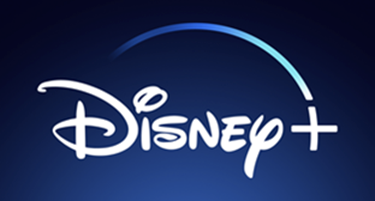 “RAYA E O ÚLTIMO DRAGÃO” DISPONÍVEL PARA TODOS OS ASSINANTES DO DISNEY+ DIA 4 DE JUNHO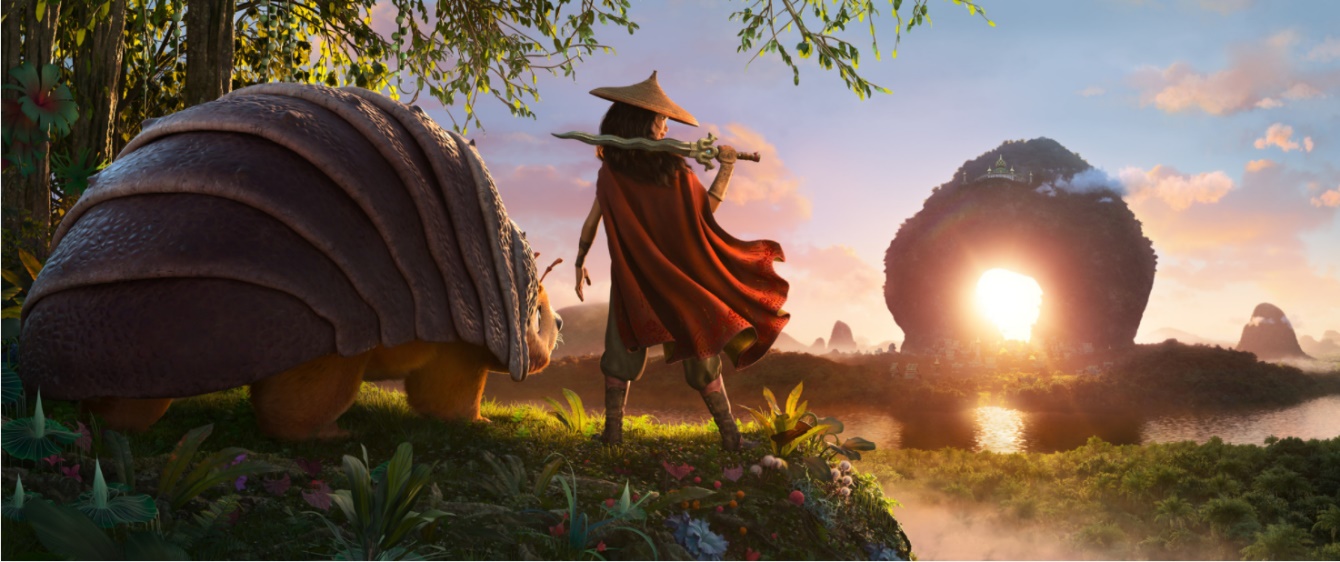 Podem ver o trailer aqui. Lisboa, xx de junho de 2021 – A mais recente animação de aventura da Disney já está disponível para todos os assinantes do Disney+, a partir de sexta-feira, dia 4 de junho. Há muito tempo, no mundo de fantasia do reino Kumandra, humanos e dragões viviam juntos em harmonia. Mas, quando uma força maligna ameaçou a terra, os dragões sacrificaram-se para salvar a humanidade. Agora, 500 anos depois, o mesmo mal voltou e cabe a uma guerreira solitária, Raya, encontrar o último dragão lendário para reconstruir o mundo destruído e voltar a unir o seu povo. No entanto, ao longo da sua jornada, vai perceber que será necessário mais do que a magia de um dragão para salvar o mundo - também terá de confiar em si e de trabalhar em equipa. “Raya e o último dragão” é realizado por Don Hall e Carlos López Estrada, tendo como co-realizadores Paul Briggs e John Ripa e como produtores Osnat Shurer e Peter Del Vecho.Sobre o Disney+O Disney+ é o serviço de streaming dedicado a filmes e programas da Disney, Pixar, Marvel, Star Wars, National Geographic e muito mais, juntos, pela primeira vez. Pertencente ao segmento “Direct-to-Consumer & International” da The Walt Disney Company, o Disney+ está disponível na maioria dos dispositivos ligados à internet e oferece programação sem anúncios e com uma grande variedade de filmes originais, documentários, séries de animação live-action e curtas metragens. Além do acesso sem precedentes ao incrível catálogo de entretenimento cinematográfico e televisivo da Disney, o serviço é o espaço de streaming exclusivo para filmes lançados pelos Walt Disney Studios a partir de 2020. Visite DisneyPlus.com para subscrever e/ou saber mais sobre o serviço.Para mais informações, contacte:
Margarida Morais
PR & Comms Senior Manager
margarida.morais@disney.comMargarida TroniPR Supervisormargarida.troni@disney.com